 ОМСКИЙ МУНИЦИПАЛЬНЫЙ РАЙОН ОМСКОЙ ОБЛАСТИСовет депутатов Чернолучинского городского поселенияРЕШЕНИЕ_________ №___ Об     утверждении     схемы    многомандатных избирательных       округов     по выборам          депутатов Совета      Чернолучинского  городского  поселения третьего созыва       В соответствии со статьей  18 Федерального закона от 12.06.2002             № 67-ФЗ «Об основных гарантиях избирательных прав и права на участие в референдуме граждан Российской Федерации», статьей 8 пункт 5 Закона                № 456-ОЗ «О выборах в органы местного самоуправления Омской области»  Совет депутатов Чернолучинского городского поселения РЕШИЛ: 1.Утвердить схему многомандатных избирательных округов по выборам депутатов Совета Чернолуинкого  городского поселения третьего созыва согласно        приложению  1 и    её    графическое   изображение    согласно приложению 2. 2.Настоящее решение подлежит  официальному опубликованию (обнародованию) не позднее  чем  через пять дней со дня его принятия.Глава городского  поселения                                                            Н.В.ЮркивПриложение 1
Утверждено решением   Совета
                                                                           Чернолучинского городского поселения
                                                      от __________№____С Х Е М А
многомандатных избирательных округов по выборам депутатов Совета Чернолучинского городского  поселения третьего созываОкруг № 1 (трехмандатный)Центр – д.п. Чернолучинский.Местонахождение окружной  избирательной  комиссии –д.п. Чернолучинский,              ул. Поселковая 4-б, здание подросткового клуба «Орион».Число избирателей - 391Входят улицы:  Ул. Курортная 1., 2,2/2,3,  Ул.Турбаза «Иртыш» №1,2,3,4,5,6, ул. Торговая , ул. Советская, ул. Поселковая , ул. Кольцевая ,Ул. Береговая  № 53-а,53-б,86,88.91. ул. Сосновая, Ул. Спортивная.Округ № 2 (семимандатный)Центр –    д.п. Чернолучинский.Местонахождение окружной избирательной  комиссии –  д.п. Чернолучинский                  ул. Пионерская 16, здание Администрации Чернолучинского городского поселения.Число избирателей - 863Входят улицы: ул Куротная № 8,11,16,16-и,16-ю,ул.Лесная,ул. п\х им.Баранова, ул. Пионерская № 1,2,3,4,5,6,13,14,15,17,20. ул. Иртышский д\о 1,2,3,4,5,6, 11,12,15,16,17,18,19.ул. З-й перекат №19,20,21, ул. «Русский лес»№ 1,2,3,4.  Приложение 2
Утверждено   решением    Совета
Чернолучинского городского поселения
от __________№_____ГРАФИЧЕСКОЕ ИЗОБРАЖЕНИЕ                                                                                             схемы избирательных округов по выборам депутатов Совета Чернолучинского городского поселения третьего созыва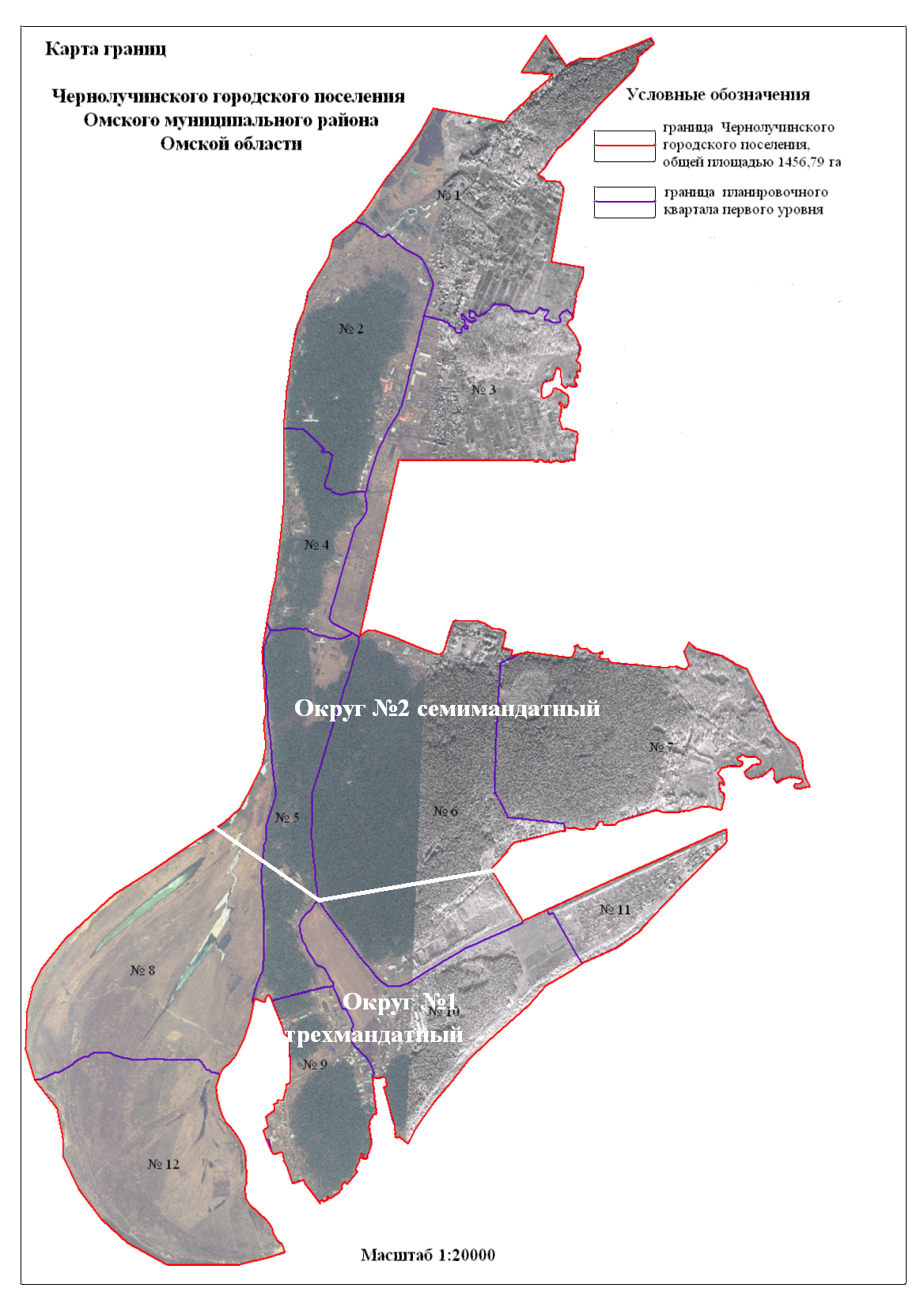 